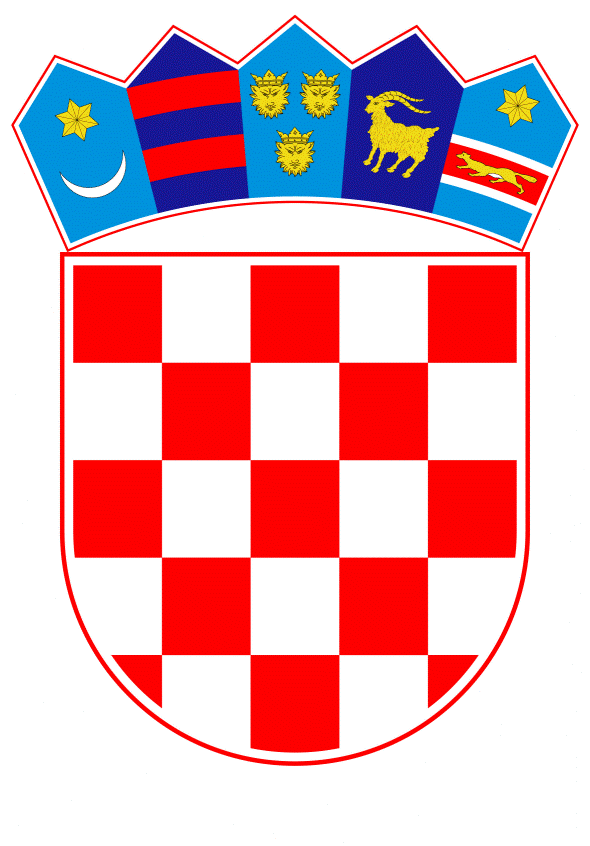 VLADA REPUBLIKE HRVATSKEZagreb, 28. ožujka 2019.______________________________________________________________________________________________________________________________________________________________________________________________________________________________PRIJEDLOG	Na temelju članka 20. Zakona o sklapanju i izvršavanju međunarodnih ugovora (Narodne novine, broj 28/96), Vlada Republike Hrvatske je na sjednici održanoj ___________ 2019. godine donijela Z A K L J U Č A K	Vlada Republike Hrvatske je upoznata sa Zajedničkom izjavom o pojačanoj suradnji između Vlade Republike Hrvatske i Vlade Savezne Republike Njemačke, s Akcijskim planom, potpisanom u Berlinu 7. ožujka 2019. godine, u tekstu koji je Vladi Republike Hrvatske dostavilo Ministarstvo vanjskih i europskih poslova aktom, klase: 018-05/19-14/3, urbroja: 521-III-02-02/02-19-2, od 11. ožujka 2019. godine.Klasa: ________________Urbroj: _____________Zagreb, 	_____ 2019.      PREDSJEDNIKmr. sc. Andrej PlenkovićPredlagatelj:Ministarstvo vanjskih i europskih poslovaPredmet:Prijedlog zaključka u vezi sa Zajedničkom izjavom o pojačanoj suradnji između Vlade Republike Hrvatske i Vlade Savezne Republike Njemačke, s Akcijskim planom